Department of Health 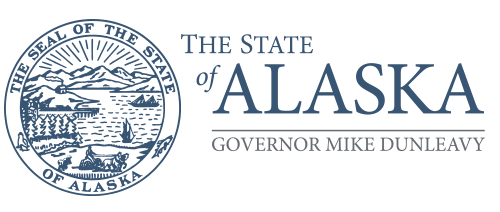 DIVISION OF PUBLIC HEALTHDirector’s OfficeP.O. Box 110610Juneau, Alaska 99811-0610Main: 907.465.3090Fax: 907.465.4632TO:		Wendy Allen		Department of Health 		Division of Public Health		Section of Rural and Community Health Services		Trauma UnitFROM:							DATE:						PHONE:  (907)				SUBJECT:	Request for Verification Site Visit Relative to Level IV Trauma Facility CapabilityPlease proceed with arrangements for a verification visit to the above facility.  Please forward materials essential for the visit.  We understand that:Verification is formal and may result in issuance of a certificate by the State of Alaska.A written report of the evaluation is provided.Designation of facilities as Level IV trauma centers will be made by the State of Alaska based on recommendations from the verification surveyors.Our preferred time frame for the visit is:Earliest date:		Latest date:  			Contact information for Clinical Director:					(Name)					(Address)					(Telephone Number)Signature and typed name and title of person authorized to sign this application (typically Chief Executive Officer)					(Signature)					(Name)					(Title)